Maths – 22.6.20LI: To convert to digital timeThere are 3 questions to complete and the option of mild, spicy and hot challenges, or you may wish to answer all 3 challenges.1.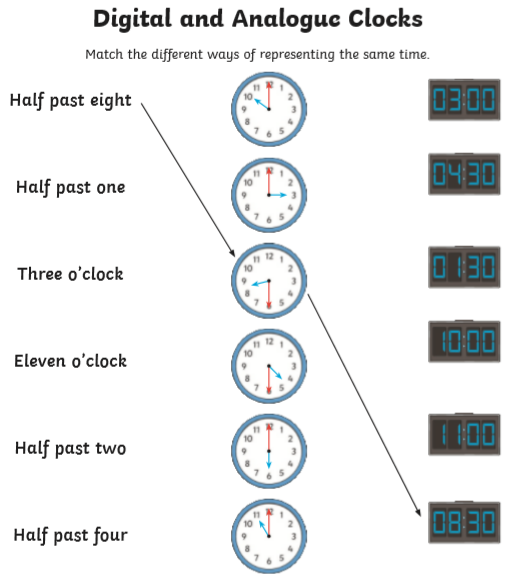 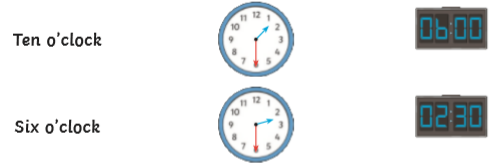 2.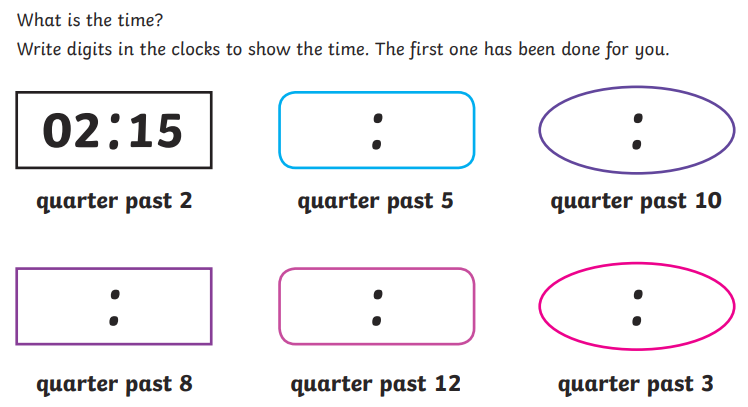 3.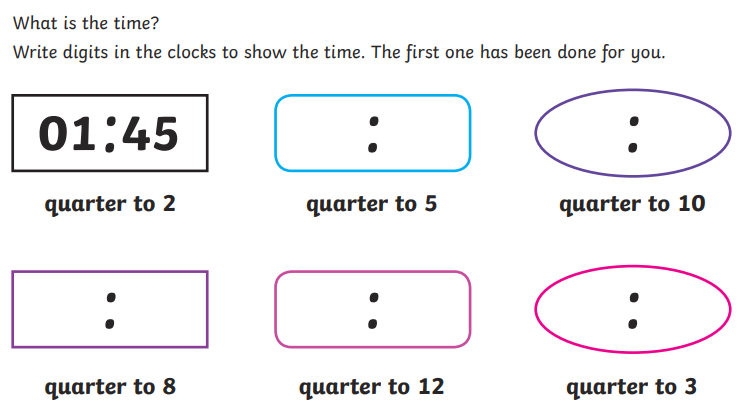 Challenges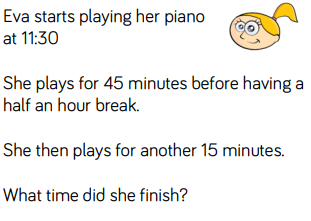 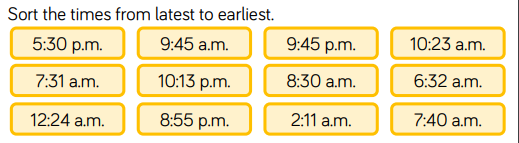 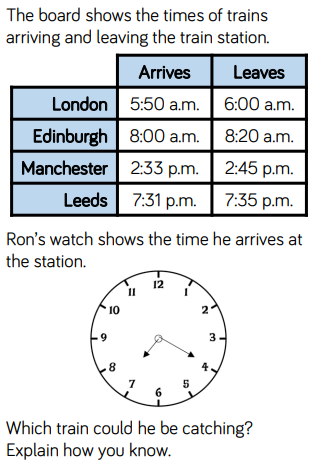 